                 St. Lawrence County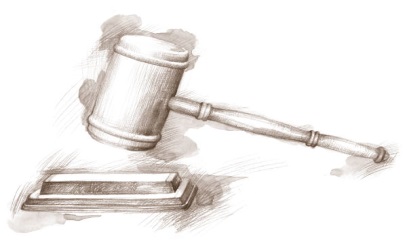                                BOARD OF LEGISLATORS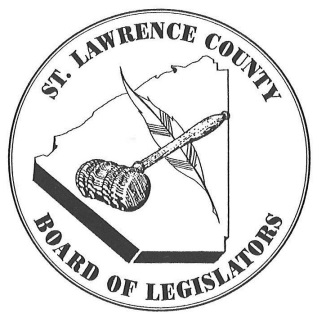 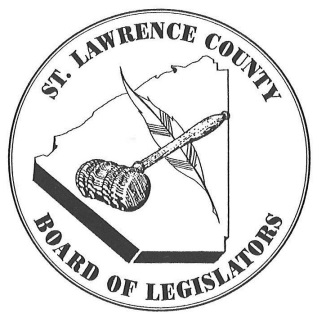                               48 Court Street, Court House                               Canton, New York 13617-1169                                 Telephone: (315) 379-2276                                  Fax: (315) 379-2463                                Website: www.stlawco.org                                 Instagram:  st.law.co TBD, Chair 	Ruth A. Doyle, AdministratorTBD, Vice ChairDistrict & Party	     Legislator	Address	Telephone12 (R)		Burke, John	424 Lacomb Road, Norfolk 13667	315-705-4585 (H)						Email:  jburke@stlawco.gov	315-842-6788 (C)15 (R)	Curran, Rita E.	9 Green Drive, Massena 13662	315-705-8944 (C)						Email:  rcurran@stlawco.gov   6 (R)		Denesha, Larry 	2924 CR 17, DeKalb 13630	315-854-2733 (C)       	 					Email:  ldenesha@stlawco.gov   9 (D) 		Fay, Daniel	30 Clark Street, Canton 13617	315-386-5228 (H)					Email:  dfay@stlawco.gov   2 (R)	Forsythe, David	564 Murphy Road, Lisbon 13658 	315-854-0550 (C) 					Email:  daforsythe@stlawco.gov13 (R)	Gennett, John	1350 County Route 53, Brasher Falls 13613	315-514-4642 (C)					Email:  jgennett@stlawco.gov 10 (D)	Haggard, Margaret I.	8 Clinton Street, Potsdam 13676	315-528-2842 (C)					Email:  mhaggard@stlawco.gov    8 (R)	Hull, Benjamin	1826 State Highway 345, Madrid 13660	315-244-3393 (C)					Email:  bhull@stlawco.gov   3 (R)	Lightfoot, Joseph	6138 SH 37, Ogdensburg 13669	315-393-3514 (H) 					Email:  jlightfoot@stlawco.gov 	315-322-1968 (C)  7 (R)		Perkins, Rick	43 Hotaling Island Drive, Potsdam 13676	315-261-8955 (H) 	 					Email:  rperkins@stlawco.gov   1 (R)		Reagen, James E.	525 New York Avenue, Ogdensburg 13669	315-393-2154 (H)					Email: jreagen@stlawco.gov	315-323-3446 (C) 4 (R)		Sheridan, William J.	29 Livingston Drive, Hammond 13646	315-324-6093 (H)					Email: wsheridan@stlawco.gov    5 (R)	Smithers, II, Harry A.	250 Old Route 58 South, Gouverneur 13642	315-287-4236 (H)	 					Email:  hsmithers@stlawco.gov  14 (D)	Terminelli, Nicole A.	23 Walnut Avenue, Massena 13662	315-842-8874 (C)	  					Email:  nterminelli@stlawco.gov11 (R)	Webster, Glenn J.	396 County Route 48, Norwood 13668	315-244-0757 (C)					Email:  gwebster@stlawco.gov TBD:  Chair, Operations CommitteeTBD:  Chair, Services CommitteeTBD:  Chair, Finance Committee